REGISTRATION FORM OUTSIDE THE AUTOMATION REGISTRATION SYSTEM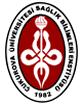 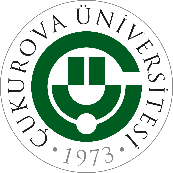   Date:	/	/CUKUROVA UNIVERSITY TO THE DIRECTORATE OF THE INSTITUTE OF HEALTH SCIENCESSTUDENT INFORMATIONThe following courses to be taken by the graduate students of our department, whose identity and education information are given above, had to be selected and registered outside of the automation system. We kindly request you to register for the course.COURSES TO ENROLLName-Surname:Student No:Department:Program	:Course term:	20….	- 20….Education Degree:              Non-Thesis Master's Degree       Thesis Master’s Degree    DoctoratePeriod:         Autumn  	SpringCourse Code and TitleCreditECTSLecturing TeacherSignatureDr.Dr.Dr.Dr.Dr.Dr.Dr.Signatures:Dr.Dr.StudentAdvisorHead Of Department